CEIAG – OVERVIEW OF PROVISION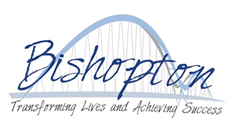 We believe every child should leave our school prepared for life in an ever changing modern society. We therefore provide the academic rigour supported by quality teaching and learning to develop every young person’s values, skills and behaviours that they will need to get on and succeed in life.Careers Education Information, Advice and Guidance (CEIAG) is a high priority in the school and we are proud of the exciting and innovative opportunities and activities pupils have access to throughout their journey with us.It is the school’s aim to enable pupils to increase their knowledge, develop understanding and skills relevant to life in a rapidly changing world by offering impartial independent information, advice and guidance as well as an education package that builds resilience, grit and a range of cognitive behavioural attributes that prepare pupils for the world of work.WHAT WE OFFERCareers EducationAt Bishopton, pupils will undertake, as part of the PSHEE curriculum, Living in the Wider World which explores closely what is meant by skills, attributes and abilities, employability, enterprise, decision making, social perspective taking, behaviour for learning and progression and high expectations.Pupils will undertake this programme in the Summer term and every year group will explore this programme in a way that is appropriate to their individual learning needs and differentiated in their objectives using the Gatsby benchmarks.As part of this programme pupils will have access to a range of external speakers (minimum 4 employers) who can share their own success stories and provide an inspiration to pupils.Careers in the CurriculumAt Bishopton, teaching staff plan for opportunities to link their curriculum area to careers in order to make what the pupils are learning relevant to the world of work. In addition, the school is part of the Tees Valley Combined Authority Careers and Enterprise partnership where we are allocated a careers and enterprise partner who works as part of a network of employers across the industrial sectors who will come into the school and give career and inspirational talks linked to specific curriculum areas. Each pupil from year 7 will have access to employers a minimum of 4 times a year.Throughout the school year we also offer a range of opportunities for pupils to learn about careers, meet with employers and learn about jobs through creative topics and creative days in school. Youth Direction AdvisersAs part of the targeted work they carry out we have a service agreement in place for Youth Direction to offer impartial independent advice and support to pupils in KS4 and all pupils have dedicated one to one sessions with Youth Direction Advisers as part of their provision.Extended Work ExperienceExtended work experience is defined as any work placement longer than 10 days over a period of time. Pupils are offered the opportunity to go into Extended Work Experience placements as part of their KS4 provision providing they feel confident enough to do so and are able to prove that they can behave in a mature and responsible way. The school has the necessary infrastructure and expertise to be able to find, audit and monitor Extended Work Experience placements.Access to good quality Alternative ProvisionIt has long been recognised that good quality alternative provision, particularly those providers that are able to offer employability skills and vocational opportunities are in a strong position to promote employability and give that valuable experiential learning to pupils. Bishopton prides itself on the ability to broker, audit, monitor and evaluate AP and while it is used as part of an academic diet, we do see huge value in its use and we celebrate it as part of the pupil’s CEIAG offer. INVESTORS IN CAREERS QUALITY MARKIn December 2017 we were delighted to be awarded the full stage 3 award in Investors in Careers Quality Mark, IiC is a nationally recognised Quality in Careers standard award. It is designed as a development tool to help raise standards and recognise excellence in careers education, information, advice and guidance (CEIAG). The Award is based on the Investor in People model and includes in its structure the key features of the quality assurance cycle. The award is structured around four key elements relating to the management of Careers, Education, Information, Advice and Guidance. C = CommitmentO = OrganisationD = DeliveryE = EvaluationThere are three assessed stages to the full award of IiC covering 8 outcomes in total.Stage 1 – Commitment Certificate awarded in October 2016 (outcome 1)Stage 2 – Intermediate Certificate awarded in March 2017 (outcomes 2 – 5)Stage 3 – Full Award achieved December 2018 (outcomes 6 – 8)The IiC assessor (Andy Veale) spent the morning of the 15th December 2017 in the school looking at how CEIAG has been embedded, he spoke to pupils and looked at our systems for monitoring and evaluating CEIAG. We were delighted that at the end of the assessment he confirmed that we have achieved the full quality mark. The feedback he offered was overwhelmingly positive in nature:“This was an excellent submission for the full award. As a consultant for a number of years I would have no hesitation in recommending that any other PRU wishing to improve their CEAIG delivery should contact or visit Bishopton as a beacon of Best Practice.”